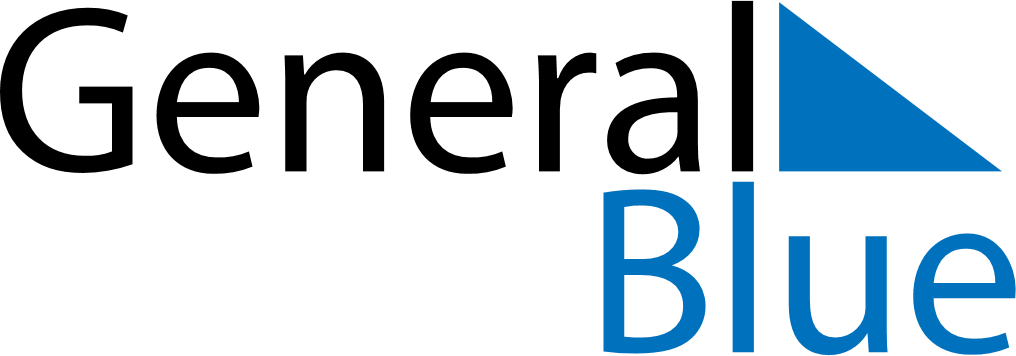 January 2019January 2019January 2019January 2019South SudanSouth SudanSouth SudanSundayMondayTuesdayWednesdayThursdayFridayFridaySaturday123445New Year’s Day678910111112Peace Agreement Day131415161718181920212223242525262728293031